вcE оссийскщі oлимпиддA школъников по	vccкoмv языкv2017/2018 УЧЕБНЫЙ ГОДШкольный этап 7 классВремя для выполнения заданий — 120 минут Максимально  возможный балл - 44Вопрос № 1Проанализируйте фонетический состав данных слов. Скажите, почему при  написании этих слов и подобных им не совсем грамотные люди могут ошибиться и  написать лишнюю букву. Где эта буква возникает и какой звук она обозначает?Кориандр, канделябр, скафандр, тетраэдр, цилиндрМОДЕЛЬ OTBETA:В данных примерах в конце каждого слова наблюдается труднопроизносимое сочетание согласных, оканчивающееся на сонорный [р]: ндр, бр, др. Такая концовка не свойственна исконным словам в русском языке, указывает на иноязычное происхождение слов.При произношении данных слов перед звуком [р] возникает подобный гласному звук (огласовка), чтобы легче слово произносилось. Такая огласовка может быть на письме зафиксирована как буква Е, Э, О или, в крайнем случае, А в позиции перед буквой Р. цилиндор / цилиндер / цилиндар / цилиндар. Такая огласовка в неударной (слабой) позиции будет произноситься как редуцированный гласный после твердых согласных [Ъ] «ep» (допустим ответ: как безударный А).За указание на труднопроизносимое сочетание согласных — 2 балла; за указание на конечный сонорный — 1 балл; за указание на возникающий гласный — 2 балла; за указание на позицию перед Р — 2 балла; за указание на возможные буквы — 2 балла (по 0.5 за букву); за указание на то, какой звук такая буква обозначает — 1 балл.Bceгo 10 баллов.Вопрос N•.2Прочитайте текст. Определите значение выделенного слова.Чтоб концы своих владений Охранять от нападений, Должен был он содержать Многочисленную рать.Воеводы не дремали, Но никак не успевали.Ждут, бывало, с юга, глядь, — Ан с востока лезет рать.Справят здесь, — лихие гocmиИдут от моря. Со злости Инда плакал царь Дадон, Инда забывал и сон.(Сказка о золотом петушке. А.С.Пушкин)МОДЕЛЬ OTBETA: значение определяется по контексту, здесь: инбп — так что, так чтодажеИтого 4 баллаВопрос №3Скажите в данных словах признаки, позволяющие считать эти слова заимствованными в русском языке.сальдо (разница между импортом и экспортом товара)анкве (один из чадских языков афразийской семьи в Африке)сольфеджио (вокальные упражнения, поющиеся на гласные или на слоги; одна издисциплин музыкально-теоретического курса)МОДЕЛЬ  OTBETA:Признаки заимствованных слов могут быть разными: графическими, фонетическими, морфемными, словообразовательными, морфологическими, семантическими.Все  три  слова  существительные,  обладают  рядом  признаков,	указывающих  на  ихиностранное происхождение в русском языке:морфологический признак — несклоняемость (1 балл)словообразовательный признак — все слово основа и корень (1 балл)морфемный признак — отсутствие других морфем, в том числе окончания (2 балла)семантический	признак   — все  три   слова   являются   терминами из  разных областей  знания (1 балл)фонетический признак — начальное п в слове анкве, несвойственные русской фонетике сочетания согласных, скопление согласных внутри корня — льф, дж, нкв, льб (3 балла)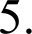 6. графический признак — буква ф в сольфеджио (2 балла)Итого 10 балловВопрос №4В "Большой  энциклопедии"  1901—1904 rr., изданной  под  редакцией С.Н. Южакова,приведена следующая статья:“ - тридцатая буква русскаго алфавита, тридцать первая славянскаго кириллическаго (числ. значенія не имtетъ) и славянскаго глаголическаго (числ. значенія не имtетъ); въ русск. языкt гласный звукъ,  выговариваемый  как  е,  болtе  постоянный  и менtе смягчающій предшествующій согласный звукъ; въ слав. языкt произношеніе не вполнt установлено (какъ долгое е, или какъ дифтонгъ ай, ей)”.В ходе орфографической реформы 1917—1918 rr. данная буква была устранена из русского алфавита. О какой букве идёт речь? Укажите её начертание и название.МОДЕЛЬ OTBETA:Речь идет о букве ять (название-)(начертание)Bceгo 4 балла,  за название 2 балла  и начертание 2 балла.Вопрос №5Как экономист я отношусь как раз к первому разряду людей — люблю moгo и другого [Бальзака и Диккенса], ибо оба они прекрасные «экономикописатели», если образовывать слово по аналогии с «бытописатели».(Елена Чиркова. «История капитала от “Синдбада-морехода” до “Вишневого сада”». Экономические путеводитель по мировой литературе).Определите способ словообразования придуманного автором слова. Прав ли автор, утверждая, что придуманное слово аналогично слову «бытописатели»? Объясните свою точку зрения.МОДЕЛЬ OTBETA:Аналогия предполагает идентичность структуры слова и одинаковость словообразовательной мотивации.Слово бытописатель образовано путем сложения слов от словосочетания писатель бы та(пишет о быте). Слово экономикописатель образовано так же.Следовательно, если слово экономикописатель аналогично бытописателю, то должно означать писатель экономики (пишет об экономике). Согласиться с данной мотивацией сложно.   Как  показывает   контекст,   речь  идет  о  произведениях   Бальзака  и Диккенса,которые об экономике как таковой не писали, но в произведениях которых, как и в любом другом талантливом художественном тексте, отражается жизнь во всех ее проявлениях, в том числе экономических.С точки зрения словообразовательной модели данные слова идентичны (два корня, суффикс, соединительная гласная)Таким образом, по структуре слова одинаковы, но по мотивации не одинаковы. Признать удачным такое авторское словообразование вряд ли возможно.За определение способа словообразования и указания на морфемный состав — 2 балла За объяснение, что структура обоих слов аналогична — 3 баллаЗа   объяснение,   что   словообразовательная   мотивация   для   слова экономикописателинедостаточна — 3 балла Итого 8 балловВопрос N.6Остановите закономерность и продолжите ряд слов (не более пяти примеров).Кукла, туз, покойник...МОДЕЛЬ  OTBETA:Робот, матрешка,  ферзь,  валет,  мертвец,  петрушка  (кукла),  марионетка, снеговик.Несмотря на то что данные существительные обозначают неживые предметы, они имеют грамматические показатели одушевленности (во множественном числе В.п=Р.п): вижу матрешек, мертвецов, тузов н т.д. Следовательно, они относятся к числу одушевленных.За указание на грамматические показатели одушевленности — 3 балла, за каждый примерпо 0,5 балловИТ0Г05,5Bonpoc №7При записи предложения На другом берегу реки был виден дом, покрытый черепицей, и сарай половина учащихся пропустили вторую запятую для выделения причастного оборота. Напишите, какова причина этой ошибки.МОДЕЛЬ OTBETA:«Сработал» навык не ставить запятую перед неповторяющимся союзом в, соединяющим однородные члены.Итого 2,5 балла